Using the Members Area atNottingham Bridge ClubThis FAQ sheet has the following sections1.How to access the members area2.How to request a partner3.How to respond to a partner request4.How to amend your (published) details--------------------------------------------Updated  11/2022Produced by Membership Secretary (P.G)1.How to access the members areaOpen a browser tab Go to  https://www.bridgewebs.com/nottingham/         The members area is top right hand side of the screen              Click anywhere in the purple box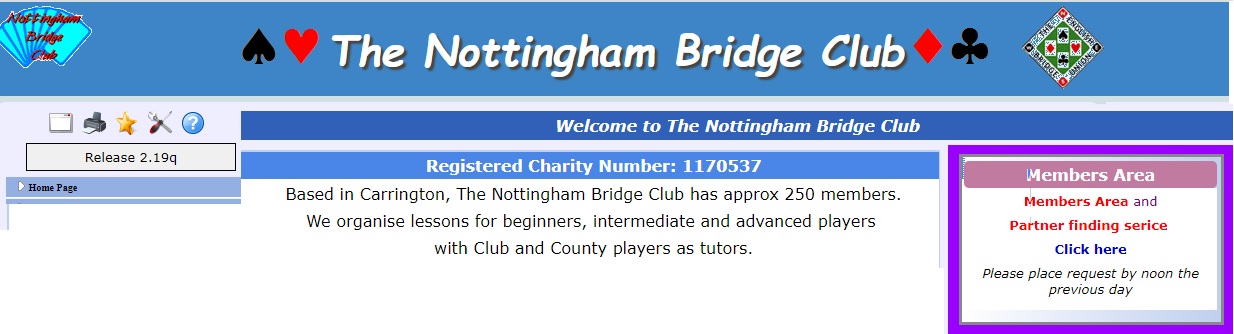 You will be taken to the log-in pageif it is your first visit - Enter your EBU number, name or email 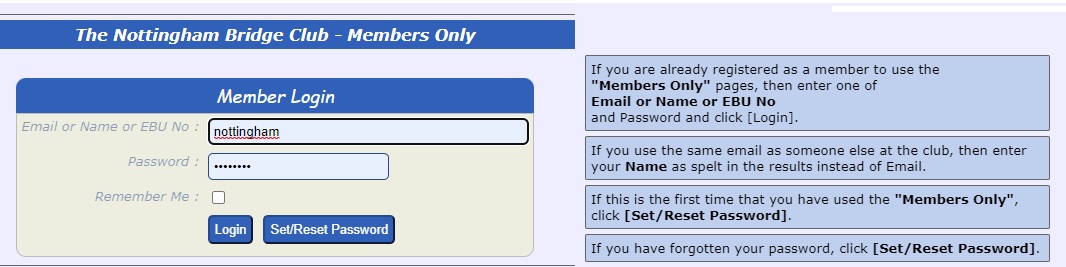 Then click select Set/Reset PasswordCheck your email inbox, and complete the password set (or reset)Then return and complete the log in detailsThe next screen has a number of options – but 2 are important, Find a partner, and AccountFind a partner is self explanatory but details follow.Account is governed by the Data Protection Act and will only have your EBU number and email. It can be edited (discussed later)2.How to request a partnerThe members area opens at Request a partner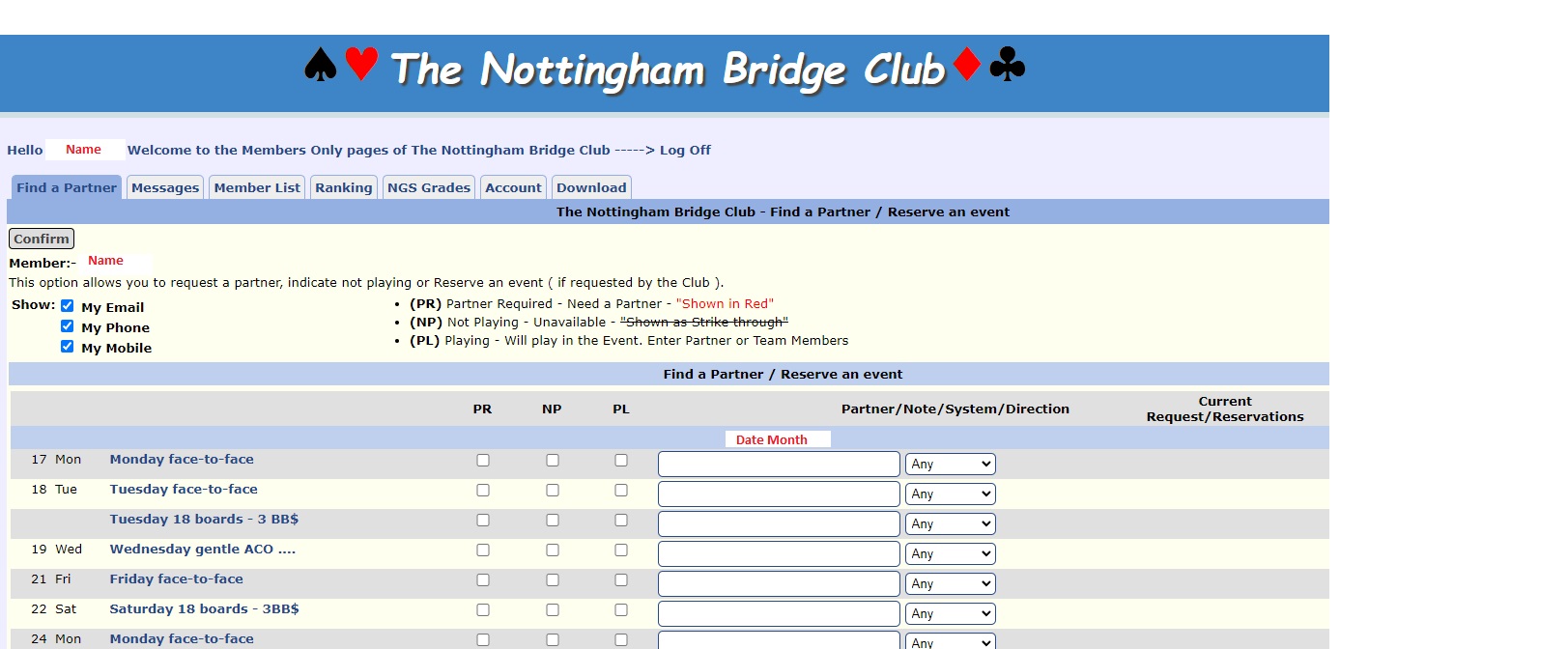 Your name will be shown, as will the next 6 drives The options chosen below are Monday and Friday face to face, partner required, contact me by email or mobile, but not home phoneWhen you have made YOUR choices click confirm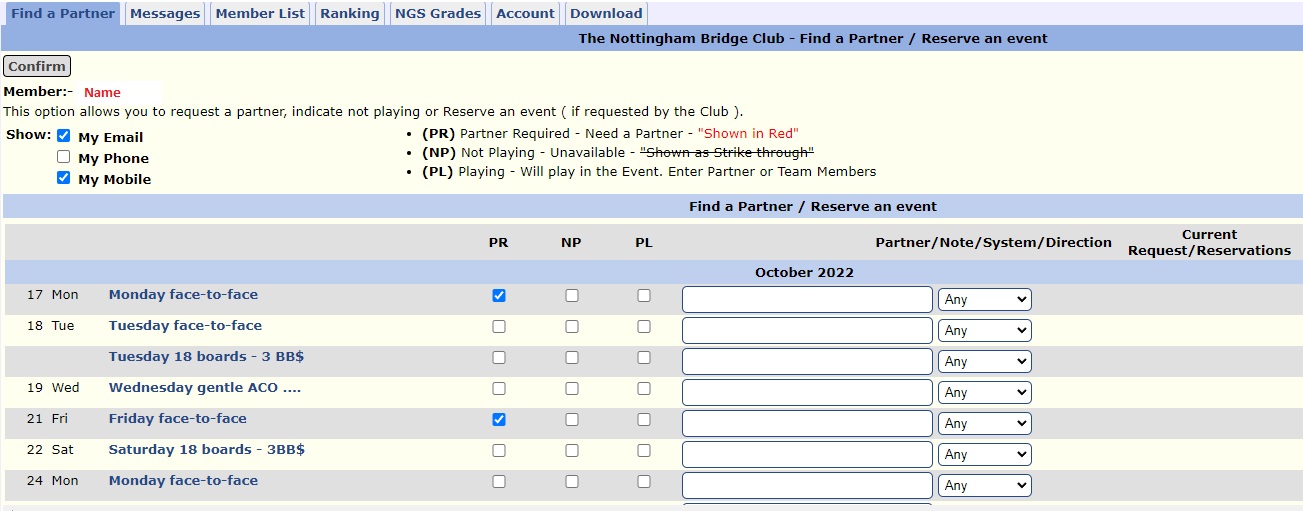 A request is automatically posted on the club website and (hopefully you will be contacted3.How to respond to a partner requestOn the club calendar, a Partner required message appears under the date of the drive that someone is interested inClick on Partner? Details are shown for contact between the 2 of you.4.How to amend your (published) detailsClick on your Account Tab the window below opensYou can delete any or all of the information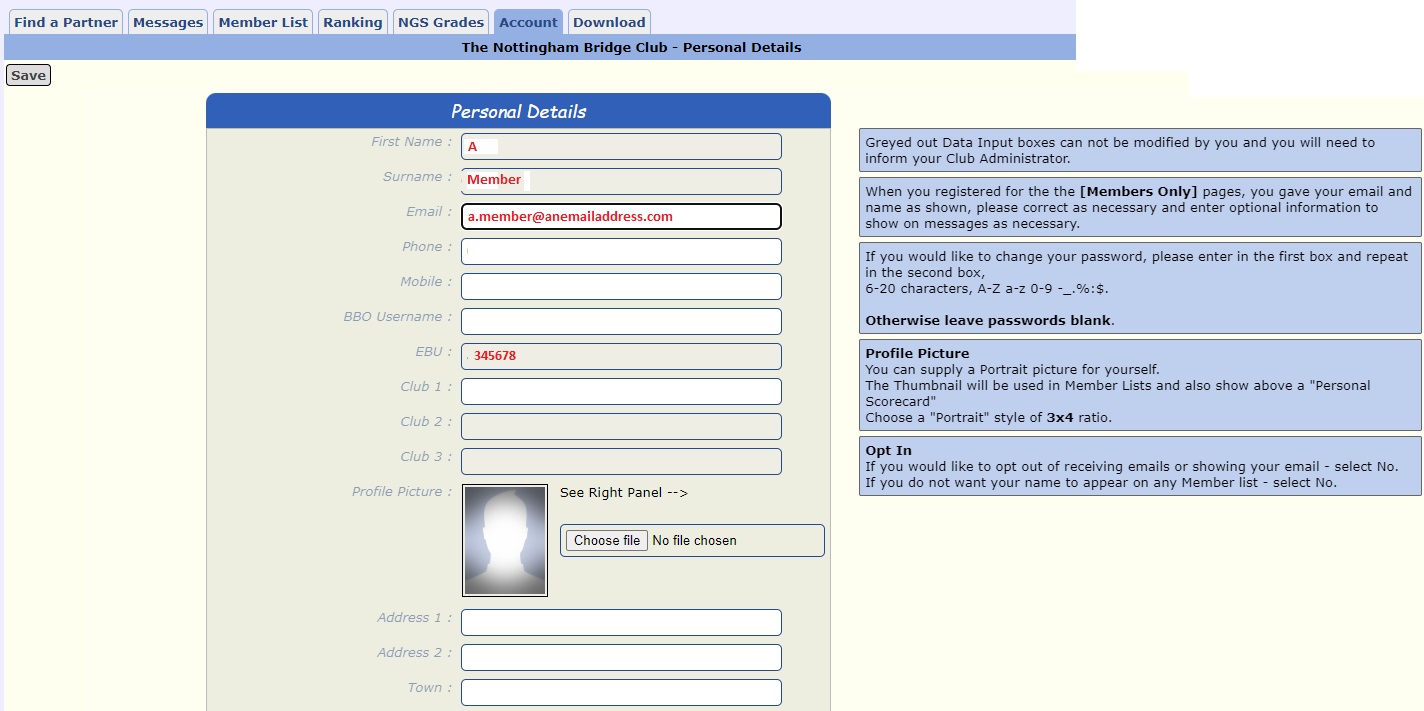 You can add any information you wish to. The options are numerous and only a few are shown here. Your data is shared by you (or not) and is not published other than here for contact purposes.Save when you have finished.You can amend the information at any time.